KREDİ KARTI İLE ÖDEME TALİMATNAMESİTALİMAT BİLGİLERİAdı/Firma Adı	:_______________________________________________________Adresi		:_______________________________________________________Telefon/Faks 	:_________________________ /_______________________________/___/______ tarihinde şahsım/şirketim adına ORİON MEDYA BİLİŞİM ÇÖZÜMLERİ LTD.ŞTİ.’den satın alınmış ürünlerin/hizmetlerin fatura tutarı olan_______________TL.
(Yazı ile #___________________________________________TL#) belirtilmiş olduğum kredi kartı hesabımdan iş bu talimatım ile tahsil edilmesini rica ederim.			KREDİ KARTI BİLGİLERİ
Kart Türü	:	    VISA                   MASTERCARD                    AMEX        Kart Üzerindeki İsim	:_____________________________________________________Banka Adı	:_____________________________________________________Kart No           	:____________/_____________/_____________/_____________Güvenlik Kodu	: __________		Son Kullanma Tarihi: _____/_____Taksit Sayısı	: __________Kredi Kartı Sahibi Muvafakati ve Taahhüdüİş bu Mail Order talimatına konu olan kredi kartımla ödediğim paranın karşılığı olan malı/hizmeti tam ve eksiksiz olarak teslim aldım. ORİON MEDYA BİLİŞİM ÇÖZÜMLERİ LTD.ŞTİ.’nin kredi kartımdan belirtilen tutarı çekimini kabul ediyor, çekime itiraz etmeyeceğimi kabul, beyan ve taahhüt ediyorum.                                                                                    Kart Sahibi Adı, İmza/KaşeTaksitli işlemde geçerli kartlar: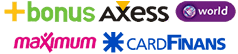 